	ANNEXE 2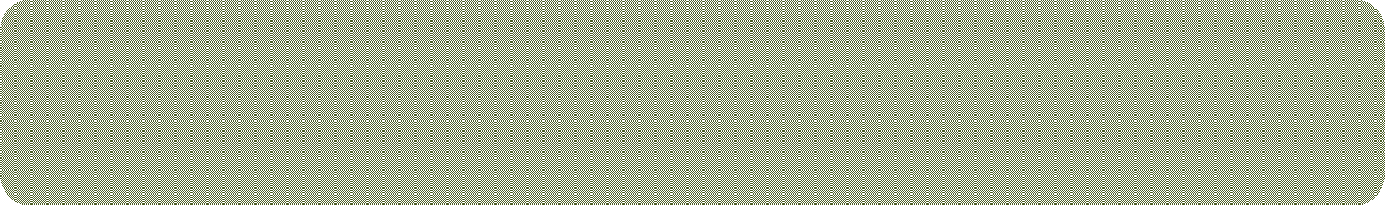 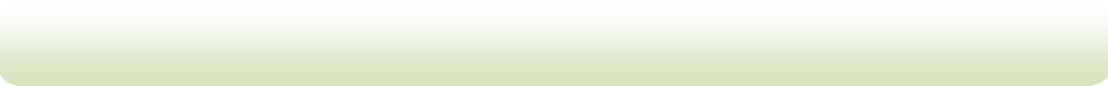 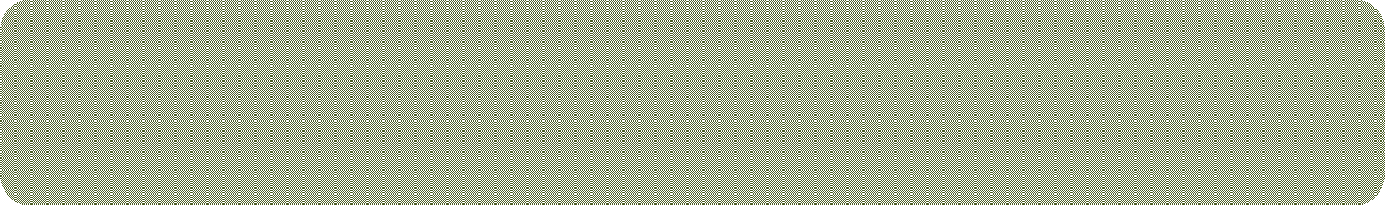 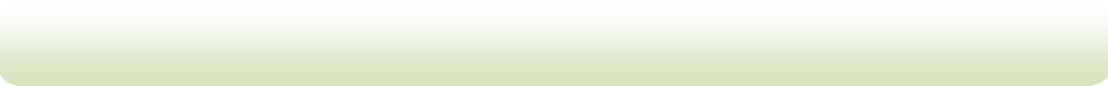 NOM d’usage :NOM de famille :PRENOM :   	   GRADE :      	Date naissance : Motif de la cessation de fonction (2) :Retraite: préciser l’organisme liquidateurPour bénéficier du régime additionnel de retraite, transmettre à la DPEP l’annexe 3 complétéeDate de la cessation de fonction :A 	,	le 	Signature de l’intéressé(e)Observation du chef d’établissement :A  le  		SignatureCode école à renseigner impérativement (ex. : 0351075D)(2) Cocher la case utileImprimé à retourner à :Rectorat – DPEP – 96 rue d’Antrain – CS 10 503 – 35705 RENNES Cedex 7DEPARTEMENT :Cachet de l’école (nom et adresse) :ECOLE SOUS CONTRAT:Code école (1) : (ex : 0351075D) 